Ponedjeljak, 17. 1. 2022.1. sat Hrvatski jezik4. sumativno vrednovanje ( nakon učenja slova D)2.sat   MatematikaRačunanje na brojevnoj crtiMATEMATIKA:  Računanje na brojevnoj crti – usvajanje novih sadržajaUVODNI DIORiješi zadatak  u uvodnom dijelu  udžbenika str.72. pod naslovom ZNAM.Danas ćemo naučiti kako se pomoću brojevne crte može lakše računati.SREDIŠNJI DIO Pogledaj kako nam brojevna crta može pomoći u računanju.             racunanje_na_brojevnoj_crti.ppsx  Promotri ilustraciju na 72. stranici udžbenika:
Na brojevnoj crti zbrajamo tako da se pomičemo udesno, a oduzimamo tako da se pomičemo ulijevo.Kad broju pribrajamo ili oduzimamo nulu, ne pomičemo se po brojevnoj crti već ostajemo tamo gdje smo i bili.Riješi zadatke iz udžbenika na 73. stranici.ZAVRŠNI DIOOtvori poveznicu i provjeri znanje:
https://www.e-sfera.hr/dodatni-digitalni-sadrzaji/323cba83-58c0-49a5-9b61-6e9a4682f3ed/  (provjeri znanje) Domaća zadaća- zbirka zadataka, 60. stranicaZapisati u bilježnicu: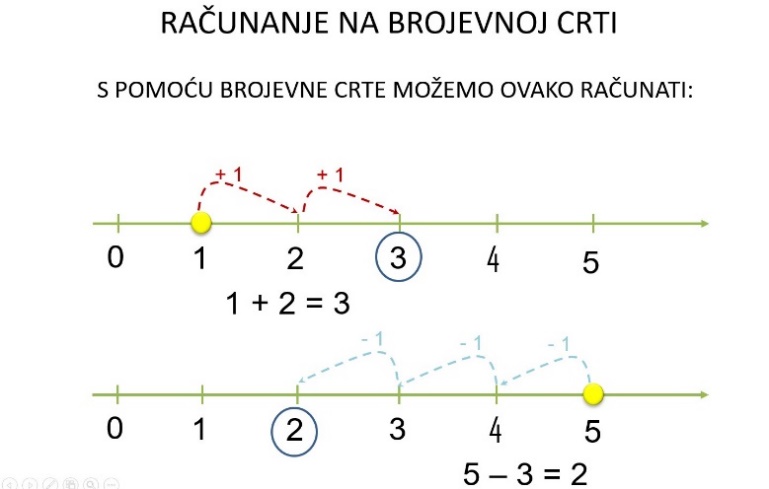 3. sat  Tjelesna i zdravstvena kultura
Uvodni dioPleši Hoki poki i zapjevaj! https://www.e-sfera.hr/dodatni-digitalni-sadrzaji/3d689d93-eee1-4027-bd2c-149d2795132c/Glavni dioZamoli roditelje da ti pomognu pri izvođenju sljedeće vježbe.Upor za rukama osloncem nogama na povišenjuPogledaj objašnjenje izvođenja vježbe. https://www.youtube.com/watch?app=desktop&v=VDndWuiHEEEPokušaj ovako: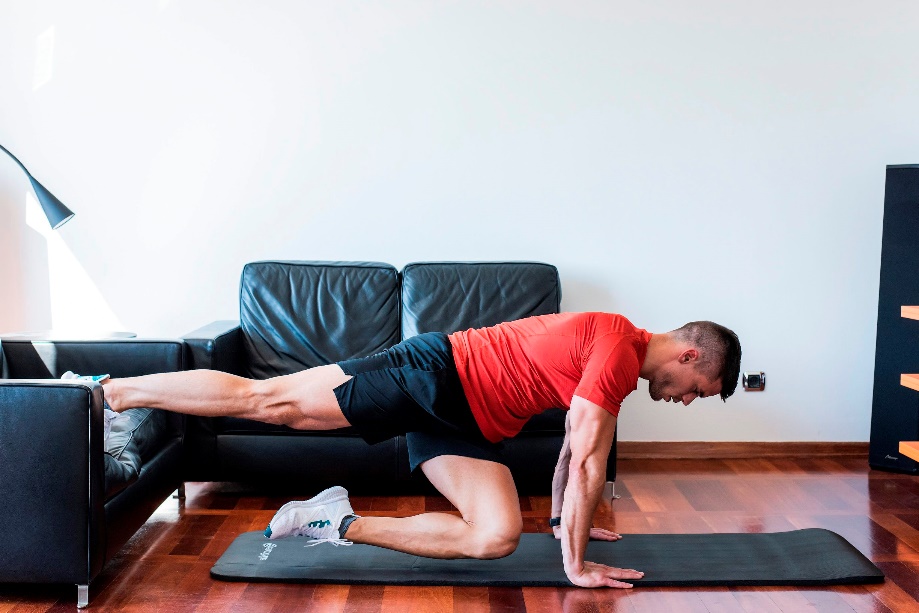 Laktovi moraju biti pruženi, a leđa ravna. Bravo!Jesi li uspio/uspjela izvesti vježbu pravilno:- „Jesam.“ – uzručiti- „Uglavnom jesam.“ – predručiti- „Uglavnom nisam.“ – ruke uz tijelo. Zamoli tatu, brata ili nekoga od ukućana da odigrate nogomet. Ako to vremenske prilike dozvoljavaju i imaš vanjski prostor za korištenje. Ako ne, u dogovoru s ukućanima, vodi nogometnu loptu oko namještaja i kroz sobu. Pazi da ne napraviš štetu, kontroliraj loptu! Završni dioVodite loptu kroz labirint!Sve što ti je potrebno su loptice za ping pong, hrpa knjiga ili kutija i par slamki. Rasporedi kutije i knjige da čine labirint. Neka svatko od ukućana ima svoju lopticu. Služeći se slamkom kojom udaraš po loptici i uspješno prolaziš kroz labirint. Onaj koji to učini u najkraćem vremenu pobjeđuje.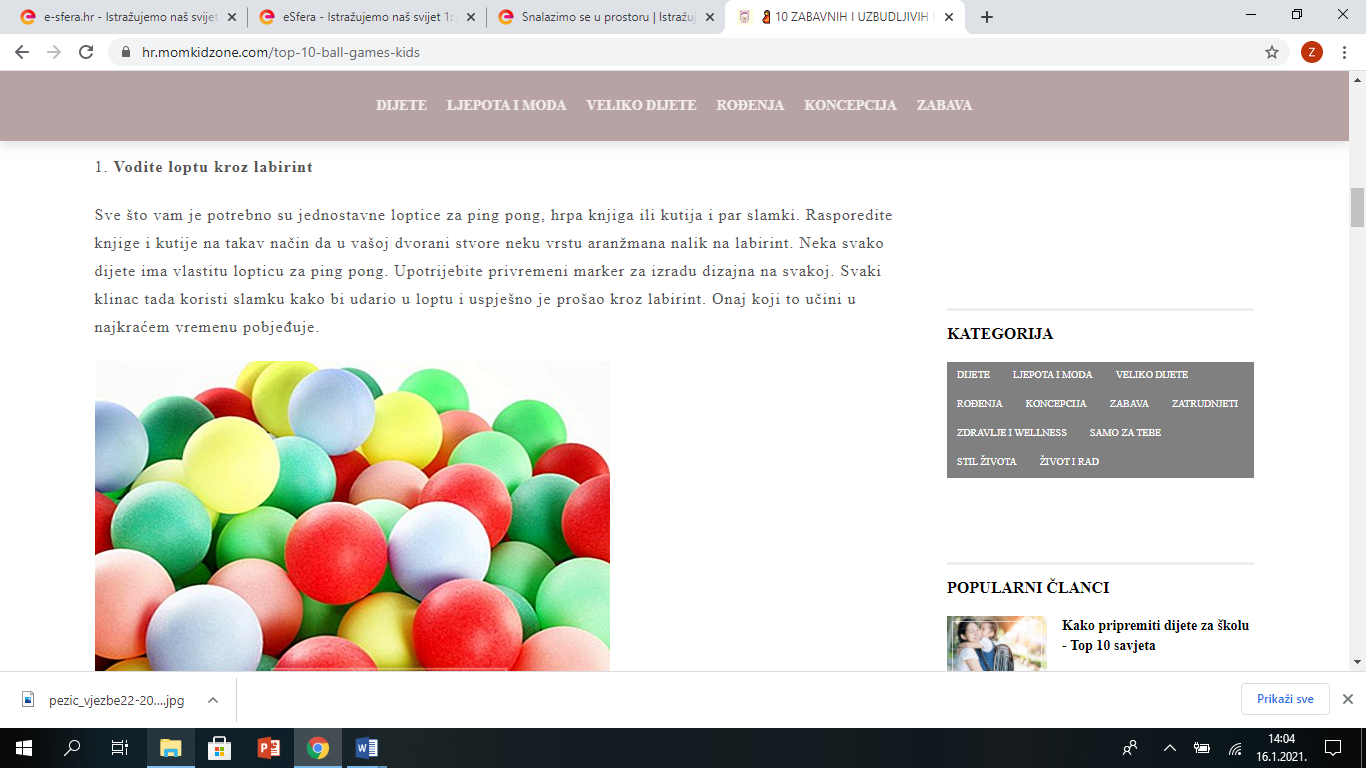 